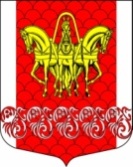  Администрациямуниципального образования«Кисельнинское сельское поселение»Волховского муниципального районаЛенинградской областиПОСТАНОВЛЕНИЕот 26 июня 2017 года №181О возможности проведения совместного конкурса на право заключения концессионного соглашения на представленных в предложении условиях     В соответствии с Федеральным законом от 21 июля . N 115-ФЗ "О концессионных соглашениях", подпунктом "а" пункта 9 «Особенностей проведения совместного конкурса на право заключения концессионного соглашения, объектом которого являются объекты теплоснабжения, централизованные системы горячего водоснабжения, холодного водоснабжения и (или) водоотведения, отдельные объекты таких систем», утвержденных Постановлением Правительства РФ от 11 мая 2017 года №558, с Уставом муниципального образования «Кисельнинское сельское поселение» Волховского района Ленинградской области, в целях привлечения внебюджетных инвестиций и эффективного использования находящегося в собственности муниципального образования имущества                                                     постановляю:1. Принять Решение о возможности проведения совместного конкурса на право заключения концессионного соглашения, объектом которого являются объекты теплоснабжения, централизованные системы горячего водоснабжения, отдельные объекты таких систем на представленных в Предложении муниципального образования «Сясьстройское городское поселение» Волховского муниципального района Ленинградской области, за №289 от 14 июня 2017 года, условиях, (Приложение №1 к предложению).2. Предложить кандидатуру члена совместной конкурсной комиссии- заместителя главы администрации, заведующего сектором по общим вопросам, ЖКХ, строительству, транспорту, архивному делу, культуре, спорту, молодежной политике, ВУС, ГО и ЧС
администрации МО «Кисельнинское сельское поселение» Волховского района Ленинградской области Тепниной Светланы Александровны.3. Опубликовать  настоящее постановление в газете «Провинция. Северо-Запад» и разместить на официальном сайте  МО «Кисельнинское сельское поселение»  Волховского муниципального района Ленинградской области www: кисельня.рф.4. Настоящее постановление вступает в силу после официального опубликования.                                                                     5. Направить данное постановление в адрес инициатора проведения совместного конкурса – муниципального образования «Сясьстройское городское поселение».6. Контроль за выполнением настоящего постановления оставляю за собой.Глава администрацииМО «Кисельнинское СП»                                                                                     Е.Л.МолодцоваПриложение 1 к предложениюмуниципального образования «Сясьстройское городское поселение»Волховского муниципального района Ленинградской области№289 от 14 июня 2017 годаПредполагаю заключить концессионное соглашение, предметом которого являются объекты теплоснабжения, централизованные системы горячего водоснабжения, отдельные объекты таких систем, сроком на 15 лет.Состав имущества, предлагаемое к включению в состав объекта концессионного соглашения:Источники теплоснабжения по адресу:-Ленинградская область, Волховский район, д.Кисельня, ул.Центральная, д.27а;-Ленинградская область, Волховский район, д.Кисельня, ул. Северная, д.6.Тепловые сети по адресу:-Ленинградская область, Волховский район, д.Кисельня (зависимая система теплоснабжения с открытым водоразбором на ГВС; количество теплопроводов в однотрубном исчислении составляет .);-Ленинградская область, Волховский район, д.Кисельня (зависимая система теплоснабжения с открытым водоразбором на ГВС; количество теплопроводов в однотрубном исчислении составляет .).Предлагаемый перечень мероприятий, который необходим осуществить в целях строительства(модернизации, реконструкции) объекта концессионного соглашения, в соответствии с утвержденной в установленном порядке схемой теплоснабжения(отчетом о техническом обследовании системы теплоснабжения):-модернизация строительных конструкций котельной (оконных и дверных проемов, напольного покрытия);-модернизация котлоагрегатов №1, №2, №3, сетевого насосного агрегата №1, электрооборудования, электросетей, освещения;-модернизация частотных регуляторов на сетевых насосах;-модернизация подпиточных емкостей №3 и №4;-модернизация существующей дымовой трубы;-модернизация магистральной теплосети в ТК-9 и ТК-11; участка теплосети «ТК12-д.7,8,9»;  участка теплосети «ТК10-д.14», участка теплосети по ул.Центральная от ТК1 до ТК12»;-модернизация строительных конструкций блок-модуля котельной;-модернизация котлоагрегатов №1, №2 блок-модульной котельной;-модернизация существующей дымовой трубы модульной котельной;-модернизация приборов учета тепловой энергии и теплоносителя потребителей.